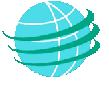 5th Atmospheric Science Symposium27-29 April 2011Istanbul Technical UniversityIstanbul - TurkeyPROGRAM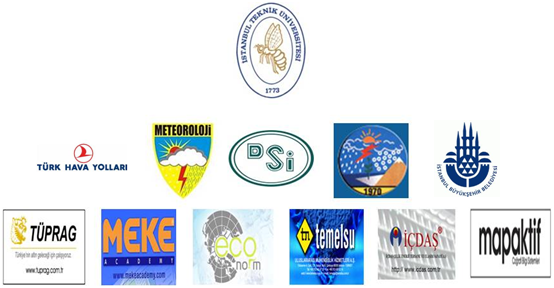 08:00-09:30 	Registration09:30-10:30	Opening Ceremony	Prof Dr Orhan ŞEN – Chair, Istanbul Technical University	Adem TAŞÇI – President of the Chamber of Meteorological Engineers	Prof.Dr.Aydın Mısırlıoğlu, DeanMehmet ÇAĞLAR – General Manager, Turkish State Meteorological Service		Prof Dr Muhammed ŞAHİN – Rector, Istanbul Technical University		Prof.Dr. Veysel EROĞLU - Minister, Republic of Turkey Ministry of Environment and 			Forest10:30-11:00	Coffee Break11:00-11:45 	IL1. Emission and climate changes impacts on air quality in Europe	Robert Vautard11:45-12:30	IL2. Short term wind power prediction	Jesper Thiesen12:30-13:30	Lunch	Session 1 - Chairperson: Kasım KOÇAK13:30-14:15	IL3. Heat and cold waves and their changes with climate	Robert Vautard14:15-14:35		W1. Türkiye’nin batısında 1965-2006 yılları arasında sıcak hava dalgalarının belirlenmesi	Yurdanur S. Ünal, Kazım Çağatan, Elçin Tan14:35-14:55		W2. Sıcak yıllar, meteorolojik kaynaklı afetler ve 2010 yılı		Seyfullah Çelik, H. Yüksel Özalp14:55-15:15	W3. Proactive crisis management – multidiısciplinary approach	M. P. Nekrep15:15-15:35		W4. Klimatolojik ve meteorolojik afetler ve sigortacılık	Murat Türkeş, Zahide Acar Deniz15:35-15:50 	Coffee Break	Session 2 - Chairperson: Z.Şen15:50-16:10 	W5. Kaotik yaklaşımla kısa vade rüzgar hızı öngörüsü	Evren Özgür, Kasım Koçak16:10-16:30	W6. Karayollarında buzlanmayı 3 saat öncesine kadar haber verebilen buzlanma erken uyarı sistemleri (BEUS)	Mikdat Kadıoğlu, Ahmet Köse, Murat Tunç16:30-16:50	W7. MSG SEVIRI Görüntüleri ile Fırtına Tepe Özelliklerinin Belirlenmesi Aydın Gürol Ertürk, Emin Servet Günyel16:50-17:10	W8. 1.5 kW’lık Rüzgar Türbininin İstanbul İklim Şartlarında Enerji ve Ekserji AnaliziMustafa Kemal Kaymak, Bihter Yerli, Ercan İzgi, Ahmet Öztopal, Ahmet Duran Şahin17:10-17:30	W9. Efforts to Promote Renewable Energy Research in Nevada		Alan W. Gertler17:30-17:50	W10. Magnetospheric energy budget during geomagnetic storms: a case study	Emine Ceren Kalafatoglu Oner, Zerefsan Kaymaz20:00-23:30 	Welcome Reception – sponsored by MEKE MARINE ENVIRONMENTAL PROTECTION SERVICES LTD. Session 1 - Chairperson: Mikdat KADIoĞLU09:00-09:20	T1. Ormancılık faaliyetlerinin gerçekleştirilmesinde meteorolojik gözlemlerin önemi	Ahmet Şenyaz, Abdurrahman Bekereci09:20-09:40	T2. Evapotranspirasyon’un farklı yöntemlerle hesaplanması ve karşılaştırılması	Levent Şaylan, Evren Özgür, Elif Semizoğlu, Osman Çaylak, Yunus Özkoca, Sezel Karayusufoğlu,  Barış Çaldağ09:40-10:00	T3. Agromethsell modeli ile buğdayın verim analizi		Osman Şimşek, Belgin Çakmak10:00-10:20	T4. Buğday bitkisinin CO2, H2O ve enerji akılarının belirlenmesi projesiLevent Şaylan, Zerefşan Kaymaz, Fatih Bakanoğulları, Barış Çaldağ, Yunus Özkoca, Elif Semizoğlu, Osman Çaylak, Engin Yurtseven, Sezel Karayusufoğlu10:20-10:40	T5. Mikrometeorolojik bir yöntemle buğday bitkisinin karbondioksit akılarının ölçülmesiElif Semizoğlu, Levent Şaylan, Barış Çaldağ, Fatih Bakanoğulları, Yunus Özkoca, Osman Çaylak10:40-11:00	T6. İklim değişikliğinin Türkiye’deki bitki soğuğa ve sıcağa dayanıklılık zonları üzerindeki etkileri		Osman Yalçın Yılmaz, Doğanay Tolunay11:00-11:15	Coffee Break	Session 4 - Chairperson: Levent ŞAYLAN11:15-11:35	T7. İklim değişimi ve kuraklaşma sürecinde Ergene havazasında su ihtiyacının artışı ile su kaynaklarının korunması konusunda değerlendirmeler  M. Doğan Kantarcı11:35-11:55	T8. Türkiye’nin kurak ve nemli koşullarının model çıktı istatistiği (MOS) ile incelenmesi	Hasan Tatlı, Murat Türkeş11:55-12:15	T9. Palmer kuraklık şiddeti ve standartlaştırılmiş yağış indislerinin Türkiye üzerinde karşılaştırılması	Hasan Tatlı, Murat Türkeş12:15-12:35	T10. Drought Spatial Monitoring Analysis in East Azerbaijan (IRAN)Amir Shahrokh Hasanalizadeh, Habib Abdoli12:35-12:55	T11. Determining drought period-severity-trends over Iran by using Palmer Drought Severity IndexAmir H. Delju, Abdullah Ceylan , A. Serap Akgündüz, Zerrin Demirors12:55-14:00	LunchSession 5 - Chairperson: M.Doğan Kantarcı, E. Tan14:00-14:20	T12. Çanakkale ve Muğla 2009 yılı orman yangınlarının Keetch-Byram kuraklık indisi ile klimatolojik ve meteorolojik analizi	Gökhan Altan, Murat Türkeş, Hasan Tatlı14:20-14:40	T13. Comparison of measured and calculated evaporation values of open water surface: the case of Lake Van (Turkey)	Harun Aydın, Hacer Düzen14:40-15:00	T14. Trend analyses of long term precipitation data and investigate of similar period profiles	Devrim Bağla, Gülen Güllü15:00-15:20	T15. Evaluating satellite rainfall algorithms the hydro-estimator and the self-calibrating multivariate precipitation retrieval over a mountainous region	Mustafa Akçelik, İsmail Yücel15:20-15:40	T16. Regional frequency analysis for annual rainfall totals of Konya closed basin in Turkey	Alper Serdar Anlı, Kadri Yürekli, Mehmet Ali Hinis, Halit Apaydın15:40-16:40 	Poster Session / Coffee BreakP1. Investigation of the dynamic transport of saharan desert dust with laser techniquesA.Nihal YücekutluP2. Lidar observations of impact of emissions from atmospheric deposition on cultural heritageA.Nihal YücekutluP3. Türkiye’de kuraklık eğilimleriErtan Turgu,  Ali Ümran KömüşcüP4. İstanbul Sabiha Gökçen havalimanı için sis analizi ve dağıtma yöntemleriS. Nilay Coşkun, Gupse Tanrıkulu, Kazım Çağatan, Orhan ŞenP5. Environmental Impacts Assessment of Biomass Burning, in Developing CountriesTawfiq Almsatar, Ibrahim Abdolaziz, Juma Masoud, Fathe Mohamed, Hamed BabaiP6. İstanbul Atatürk Havalimanı için uçak emisyonları miktarının belirlenmesiKazım Çağatan, S. Nilay Coşkun, Gupse Tanrikulu, Orhan ŞenP7. SPI VE PNI yöntemleriyle tarım yili kuraklık analiziOsman Şimşek, Belgin ÇakmakP8. Potential Impacts of Teleconnection Parameters on Turkey’s ClimateSerhat Sensoy,  Mesut Demircan, Elif Mudrike Koc, Gulay Pamuk MenguP9. Türkiye meteorolojik verilerinin homojenlik analizi Filiz Dadaşer ÇelikP10. The common alerting protocol and its applicability to meteorological disastersSimon ElliottP11. Detecting the concentration of indoor microfungi, bacteria, yeast and pollen in child day care centers of Çanakkale (Turkey)Tülay Bican Süerdem, İlknur N. Çıldır, Tuğba Çelik, Candan Şahin, Hanife AkyalçınSession 6 - Chairperson: Murat TÜRKEŞ16:40-17:00	T17. Transboundary Transport of Air Pollutants Leading to Elevated Ozone Levels Over Northern Jordan	J. Alsawair, D. Asaf, A.W. Gertler, M. Luria, A. Solieman17:00-17:20	T18. Determination of ozone concentrations and estimate the effects of ozone exposure on forests with AOT40 modelling in Bolu 	Elif Özlü, Serpil Yenisoy-Karakaş, Fatma Öztürk, Omar Alagha17:20-17:40	T19. Diyarbakir’da toz taşınımı ve klimatolojik analizi		M.Latif Gültekin, Mahmut Müslüm, Alper Akçakaya17:40-18:00	T20. Stationary waves in atmospheric transport	Deniz Demirhan Barı, Axel Gabriel, D. W. H. PetersSession 7 - Chairperson: H. Sema TOPÇU, Ceyhan KAHYA09:00-09:20	F1. İklim değişikliğinin fiziksel bilim temeli: fiziksel iklim sistemi, kuvvetlenen sera etkisi, gözlenen ve öngörülen iklim değişimleri	Murat Türkeş09:20-09:40	F2. Bölgesel iklim modeli projeksiyonları; ECHAM5-B1		İsmail Demir09:40-10:00	F3. SRES A1B senaryosu altında 2010-2040 yılları arası Türkiye iklim projeksiyonları		Yurdanur Ünal, Barış Önol10:00-10:20	F4. Diyarbakır’da küresel iklim değişimi belirtileri		M.Latif Gültekin, Mahmut Müslüm, Alper Akçakaya10:20-10:40	F5. Climatic changes and their influence on streamflow in central Romanian plain		Adina-Eliza Croitoru, Florentina Mariana Toma10:40-11:00	F6. Türkiye’de kar yağışlarının başlangıç ve bitiş tarihlerinde gözlenen değişiklikler ve eğilimlerŞeyda Kartum, Telat Koç,  Murat Türkeş11:00-11:15	Coffee Break		Session 8 - Chairperson: Zerefşan KAYMAZ, Filiz TÜRK KATIRCIOĞLU11:15-11:35	F7. Estimation of soil heat flux using different methods		Johannes Eckstein, Levent Şaylan, Barış Çaldağ11:35-11:55	F8. Uzaktan algılamanın tarımsal meteoroloji’de kullanılmasi: Kırklareli örneğiSezel Karayusufoğlu, Levent Şaylan, Barış Çaldağ, Osman Çaylak, Elif Semizoğlu, Yunus Özkoca, Fatih Bakanoğulları11:55-12:15	F9. Increasing resolution of temperature maps by using geographic information systems (GIS) and topography information		Mesut Demircan, İlker Alan, Serhat Şensoy12:15-12:35 	F10. Comparison of CM-SAF SIS and Surface Radiation Data in Turkey for the Year 2006	Serhat Şensoy, İzzet Balta, Ercan Karakoc, Fazilet Ozdemir, C. Träger-Chatterjee, Richard Mueller12:35-12:55	F11. Estimation of monthly pan evaporation in Turkey by multiple linear regression and artificial neural networks	Hatice Çıtakoğlu, Murat Çobaner, Tefaruk Haktanır, A. Ünal Şorman, Alaattin Uğurlu12:55-14:00	Lunch	Session 9 - Chairperson: Jesper THIESEN, Ahmet ÖZTOPAL14:00-14:20	F12. 7–9 Eylül 2009 tarihleri arasinda Marmara Bölgesi’nin batısında ve Trakya’da meydana gelen sel felaketinin meteorolojik analiziHayreddin Bacanlı, Seyfullah Çelik, Hüsnü Görgeç, Aziz Deniz14:20-14:40	F13. Çanakkale yöresi Ambaroba ve Mazilik heyelanlarının jeofiziksel, klimatolojik ve jeomorfolojik analiziMurat Türkeş, Evren Erginal, Alper Demirci, Yunus Levent Ekinci14:40-15:00	F14. Simulation of extreme events for the Central Asia cordex domain by using the RegCM 4.0		Tuğba Öztürk, Hamza Altınsoy, Murat Türkeş, M. Levent Kurnaz15:00-15:20	F15. Validation of the METEOSAT second generation fire product over Turkey	İbrahim Sönmez, Erdem Erdi, Ahmet Emre Tekeli,Fatih Demir, Murat Arslan15:20-15:40	Coffee Break	Session 10 - Chairperson: H. Bacanlı15:40-16:00	F16. Otomatik meteorolojik ölçüm istasyonları için veri kalite kontrol sistem tasarımıİbrahim Sönmez, Savaş Köksal,Osman Eskioğlu, Yusuf Çalık16:00-16:20	F17. Asma köprülerde rüzgârin trafik akışına etkisi ve kritik değerlerde alınması gereken tedbirler	Mikdat KADIOĞLU, Nurdan APAYDIN, Ahmet KÖSE, Murat TUNÇ, Salim ÖZMEN16:20-16:40	F18. MSG SEVIRI gözlemleri ile sis tespiti Aydın Gürol Ertürk, Jose Prieto, İsmail Gultepe16:40-17:00	F19. YSA ile çoklu-model demet tahmini uygulamasi	Sedef Çakır, Mikdat Kadioğlu, Nihat Çubukcu20:00-24:00	Dinner – sponsored by TÜPRAG METAL MADENCİLİK SAN. Ve TİC. AŞName of the bank: Türkiye Garanti BankasıBranch: 740 – Ahmediye-ÜsküdarName of the account: ATMOS 2011Account: 6299245IBAN: TR68 0006 2000 7400 0006 2992 45SWIFT: TGBATRISXXXPlease DO NOT FORGET to mention your name.You can pay either in cash or with credit card. A credit card machine will be available during on-site registration.27 April 2011 – WEDNESDAY28 April 2011 – THURSDAY	28 April 2011 – THURSDAY28 April 2011 – THURSDAY29 April 2011 – FRIDAY29 April 2011 – FRIDAYREGISTRATION DETAILS